Greenhill Primary School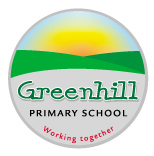 Teaching StaffJob DescriptionPurpose of the Job:To take responsibility for the organisation and management of an upper Key Stage 2 class To provide effective teaching and learning and contribute to raising standards within the schoolSalary:The post holder will be paid on the appropriate point of the main scale according to the outcomes of annual appraisal.Line of Responsibility:All teachers are directly responsible to the Head Teacher.Job Content:Strategic PurposeThe basic duties are outlined in the latest School Teachers’ Pay and Conditions Document.  The post holder will maintain a good understanding of whole school curriculum, assessment, safeguarding and pastoral policies.Core Responsibilities:TeachingPlan from the school curriculum medium term plans that are reflective of the National Curriculum 2014 requirementsTeach clearly structured lessons or sequences of work, which interest and motivate all learners and in which:Individual needs and abilities are taken into accountLearning intentions are made clear to learnersInteractive teaching methods and collaborative group work are employedActive and independent learning is promoted that enables learners to think for themselves and to plan and manage their own learning.Be fully aware of individual prior levels of attainment and use this information to plan differentiated tasks and set accurate targets Set challenging teaching and learning intentions, which are relevant to and based on knowledge of all learners and take account of:Their learning needs and abilitiesEvidence of their past and current achievementThe expected standards for learners of the relevant age rangeThe range and content of work relevant to that phaseSet appropriate and challenging work for all learners through effective differentiation and effective deployment of support staffIdentify and work appropriately with learners with SEND, EAL and those who are more ableUse ICT effectively in teachingMonitor and assess during lessons, giving immediate and constructive feedback, which supports learners, requiring them to reflect on, evaluate and improve their own performanceEstablish a purposeful learning environment in which diversity is valued and where all learners feel secure and confidentEstablish a clear framework for classroom discipline and strategies for recognising, encouraging and rewarding good behaviour in order to anticipate and manage behaviour appropriately and to promote self-control and independence in line with the school behaviour policy and proceduresEnsure punctuality, promote good attendance and establish a purposeful working atmosphere during all learning activitiesMaintain excellent classroom management with due regard to health and safety policiesDemonstrate commitment to personal professional development by evaluating your own practice and learning from the effective practice of othersCall on the support and guidance of colleagues, specialist teachers and other professionals in order to maximise effective teaching and learning Assessment, Recording & ReportingMake appropriate use of a range of monitoring and assessment strategies to evaluate progress towards planned learning intentions and use this information to inform planning and teaching.Keep detailed assessment records according to school policyMark all work set, including any homework, within an agreed and reasonable timeUse the school marking scheme at all times as detailed in the marking policyCarry out assessment programmes and procedures, as agreed by the schoolMonitor and set targets to support the academic progress of all learners in the class Complete learner reports in line with school policy, lead parents’ evenings as required and keep parents and carers informed on a regular basisPastoral WorkEndeavour to build up excellent, professional relationships with all learners, so that they will look to the teacher for support and adviceExpect high standards of behaviour and conduct at all times Report issues of any concern to the appropriate member of the middle or senior leadership teamMaintain an accurate register of attendance & do everything possible to encourage good attendance and punctuality in line with school policyPromote and safeguard the welfare of learners in the school in line with school policyAppraisalAll teachers are part of the school appraisal scheme.  The post holder will have a line manager who will set agreed targets for the year.   The line manager will monitor & review performance including classroom teaching.   The school will support the continuing professional development of all staff to ensure that their expertise is being kept up-to-date.  The post holder will be expected to:Attend and contribute to team and full staff meetingsIn relation to the school improvement plan, contribute towards the set targetsMaintain a professional interest in educational initiatives and developmentsAdditional duties and responsibilitiesFurther duties and responsibilities may from time to time arise as required by the Head TeacherConditions of EmploymentThe above responsibilities are subject to the general duties and responsibilities contained in the written statement of conditions of employment (the contract of employment)The post holder is required to support and encourage the school ethos and objectives, policies and procedures as agreed by the Governing BodyTo uphold the school policy in respect of child protection and safeguarding mattersThe post holder will be subject to all relevant statutory requirements as detailed in the most recent School Teachers’ Pay & Conditions DocumentProvision is made for planning, preparation & assessment (PPA) time, in accordance with the requirement for all teachers at a school with timetabled teaching commitments to hold a contractual entitlement to PPA time within the timetabled teaching dayThe amount of PPA time will be set as a minimum of 10% of timetabled teaching timeThe post holder may be required to perform any other reasonable tasks after consultationThis job description is not necessarily a comprehensive definition of the post. It will be reviewed at least once a year and it may be subject to modification at any time after consultation with the post holderAll members of staff are required to participate in the school appraisal schemeAgreed by: 	______________________________________ (Teacher)	______________________________________ (Head Teacher)Date:	______________________________________Safeguarding:As an employee of Greenhill Primary School, you have a responsibility for, and must be committed to, safeguarding and promoting the welfare of children, young people and vulnerable adults and for ensuring that they are protected from harm.Equality Diversity and Inclusion:Greenhill Primary School is committed to equality, diversity and inclusion, and expects all staff to comply with its equality related policies/procedures, and to treat others with fairness and respect.Health and Safety:The post holder is responsible for Employees Duties as specified with the Schools Health and Safety Policies.